				                                              PUNTAJE (USO INTERNO):____________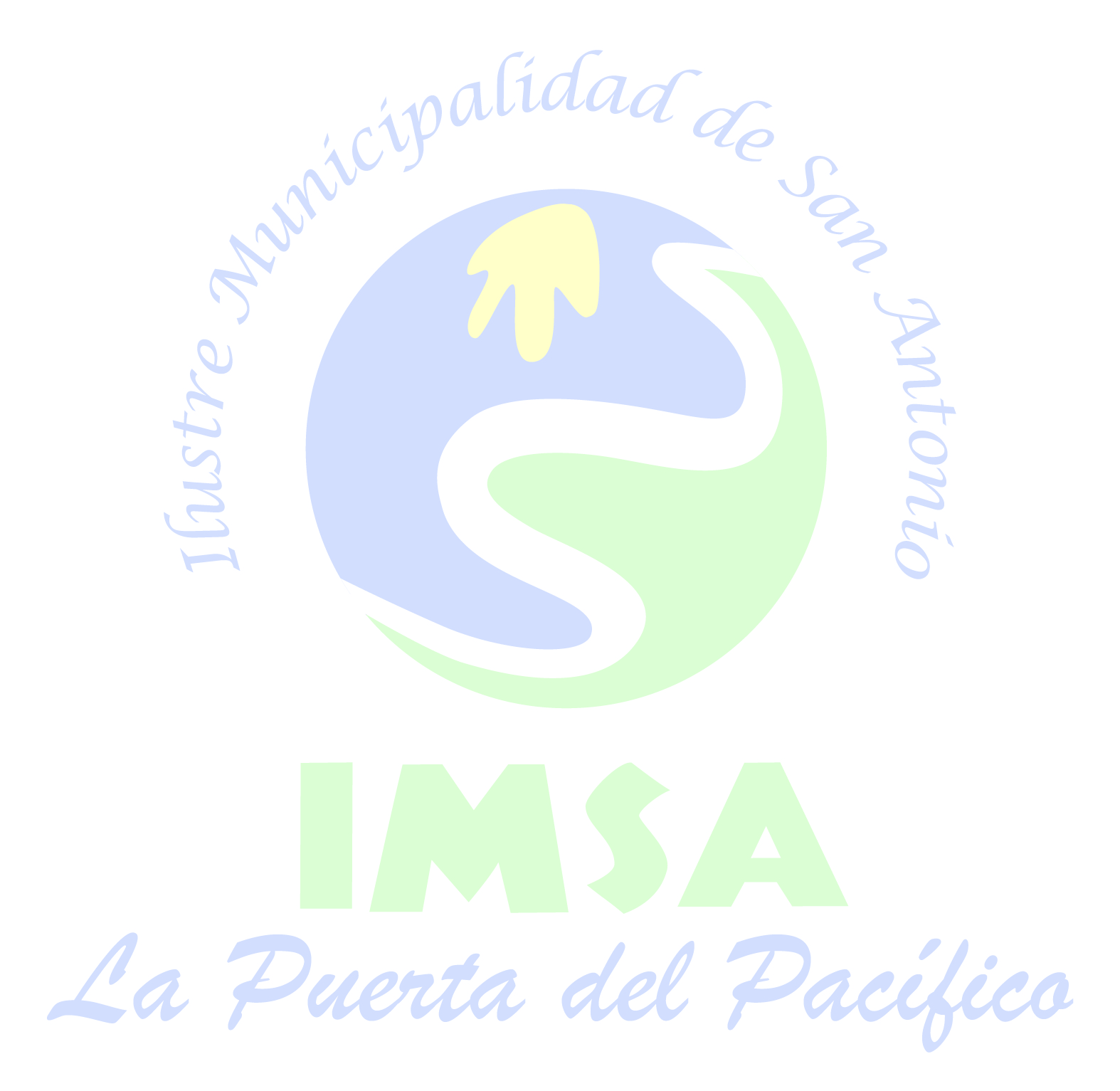 3. DIMENSIÓN VIVIENDA Y EQUIPAMIENTO: (Marcar con una X, solo una alternativa por categoría)      A.- Tenencia ViviendaPropietario Vivienda y/o Terreno…………………Adquirente Vivienda y/o Terreno………………...Usufructuario Vivienda y/o Terreno……………Arrendatario Vivienda y/o Terreno………………Allegado Vivienda y/o Terreno…………………….B.- Materialidad de la ViviendaSólido…………….Madera…………Mixto……………Material Ligero…………….C.- SaneamientoCon A. Potable-Luz Eléc. -Alcantarillado…………….Con A. Potable-Luz Eléc. -Fosa Séptica……………….Sin alguno de los servicios o cortados x más de 3 meses………………….Sin ningún servicio básico…………………D.- HacinamientoNo……………Si…………….                                                                                                                                                        ………………PuntosDIMENSION EDUCACIÓN: (Marcar con una X,  solo una alternativa por categoría)A.- Hermanos o hijos estudiantesNo tiene………………………En enseñanza prebásica…………….En enseñanza básica………………….En enseñanza Media…………………En enseñanza superior en la comuna……………………En enseñanza superior fuera de la comuna……………B.- Número de hermanos en Educ. SuperiorNo tiene…………………….Tiene 1………………………Tiene 2………………………Tiene más de 2 en Educ. Superior……………….C.-Años de duración de la Carrera del postulanteMenor a tres años………………….Tres o más años……………………………D.-Duplicidad de funciones PostulanteSolo Estudia…………………………Estudia y Trabaja……………….Estudia y es padre o madre…………………Es jefe de hogar……………………………                                                                                                                                                           ……………Puntos5.-DIMENSION OTROS FACTORES DE RIESGOS: (Marcar con una X,  solo una alternativa por categoría)A.- Enfermedades Catastróficas o crónicasSin enfermedad Catastrófica o crónica …………….......Enfermedad crónica afecta al postulante……………….Enfermedad crónica afecta al jefe de hogar………………Enfermedad crónica afecta a más de un integrante de la familia……………….Enfermedad catastrófica afecta al postulante…………….Enfermedad catastrófica afecta al jefe de hogar…………………Enfermedad catastrófica afecta a más de un integrante de la familia………………….B.-Situación de stress familiarEmbarazo adolescente…………………….Violencia intrafamiliar……………………Alcoholismo, Drogadicción…………….Trastorno de salud Mental que afecte al postulante u otro integrante del grupo familiar……………………Discapacidad que afecte al postulante u otro integrante del grupo familiar……………………….C.- Déficit de ApoyoVive con ambos padres……………………….Familia monoparental (vive solamente con el padre o madre) ……………….A cargo de Abuelos o parientes………………….A cargo de cuidadores…………….Permanece en Institución de protección………………………                                                        ………………Puntos